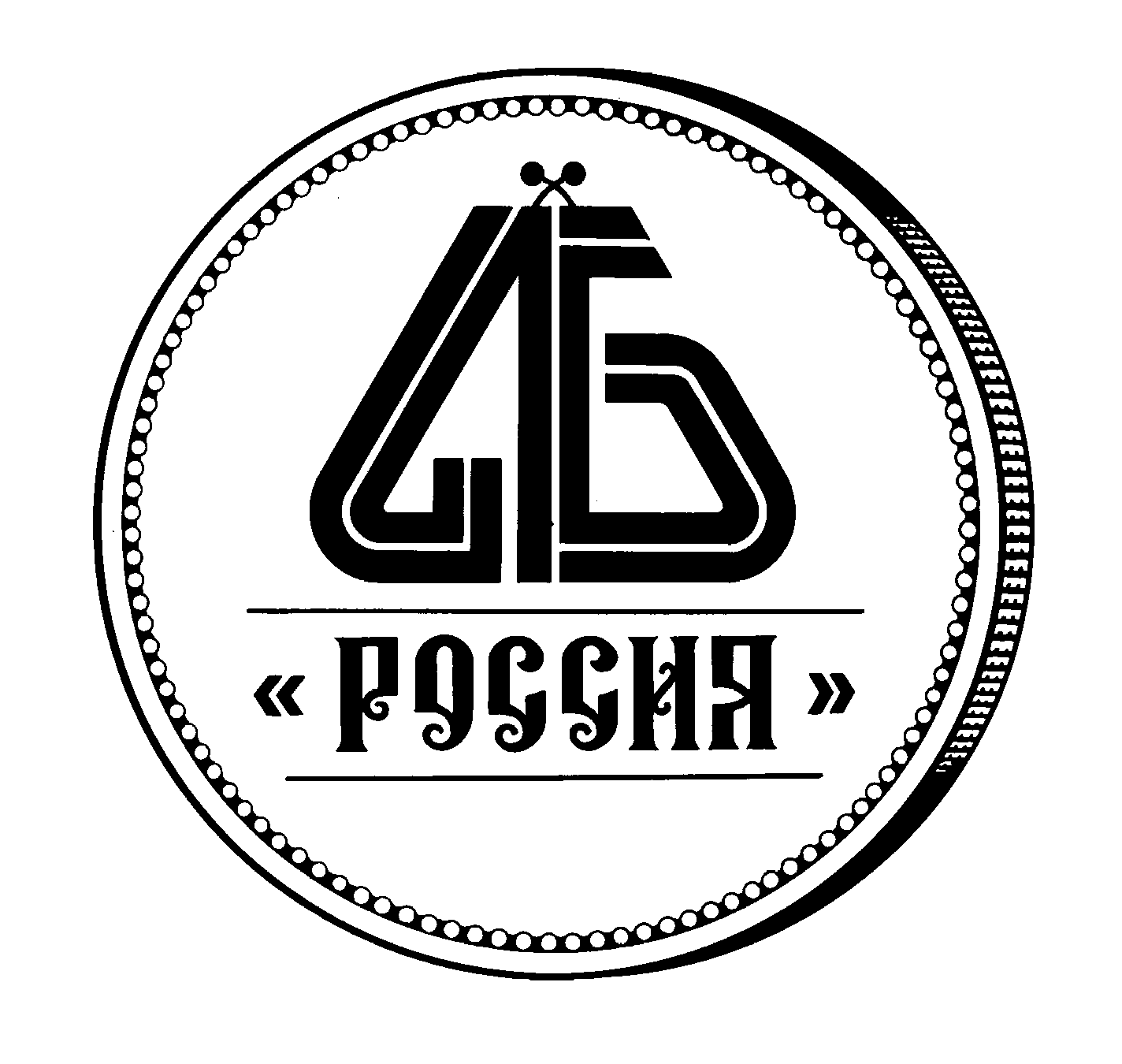 Резолюция Совета по финансовому регулированию и денежно-кредитной политике Ассоциации «Россия»17.04.2014Тема:  «Регулирование деятельности рейтинговых агентств: применение рейтингов, методики оценки, сопоставимость шкал». Члены Совета по финансовому регулированию и денежно-кредитной политике Ассоциации «Россия» (далее – Совет)  отмечают, что кредитные рейтинги находят все большее применение в российской экономике (с 2008 года общее число присвоенных кредитных рейтингов выросло в 3 раза). Рейтинги кредитоспособности являются неотъемлемым элементом современного финансового рынка, поскольку представляют собой способ независимой, непредвзятой и сопоставимой оценки рисков, присущих эмитентам и долговым инструментам. Рейтинги важны как для институциональных инвесторов, так и для государственных регулирующих органов. При эффективном регулировании и надзоре за деятельностью рейтинговых агентств расширение применения рейтингов  будет способствовать более быстрому прогрессу внутренних долговых рынков.Совет предлагает Банку России рассмотреть возможность привлечения независимой компании с научно-практическим потенциалом для регулярного мониторинга изменения рейтинговой методологии и формирования таблиц соответствия рейтинговых шкал различных агентств. При этом, поскольку практически все рейтинговые агентства используют в своей деятельности как национальную, так и международную шкалы, необходимо  формирование официальной таблицы сопоставления по всем типам шкал всех рейтинговых агентств.Разработанная Министерством финансов РФ шкала сопоставления рейтингов аккредитованных агентств может стать основой для разработки правил сопоставления рейтингов всех аккредитованных рейтинговых агентств. При разработке методологии сопоставления рейтинговых шкал предлагается использовать подходы, разработанные Банковским институтом НИУ ВШЭ.Во многих нормативных документах, в которых установлены требования по кредитным рейтингам, есть прямое указание на конкретные рейтинговые агентства. В основном называются иностранные агентства («Стандард энд Пурз», «Мудиз», «Фитч»), иногда –  некоторые российские агентства или «иные аккредитованные рейтинговые агентства» (без их перечисления и описания формата сопоставления рейтингов таких агентств с перечисленными выше). Подобная ситуация создает искусственное конкурентное преимущество для трех иностранных агентств и препятствует унификации регулирующих документов и корректному их применению. Другим примером ограничения конкуренции на рынке рейтинговых услуг является практика некоторых государственных компаний. В частности, ОАО «РОСНАНО» запрещает предприятиям, в капитал которых оно входит, обслуживаться в банках, не имеющих рейтингов трёх ведущих иностранных рейтинговых агентств. Фонд содействия кредитованию малого бизнеса Москвы с августа 2013г. не допускает к конкурсу на размещение своих средств на депозитах банки, не имеющие рейтингов, присвоенных теми же агентствами.Совет предлагает исключить из всех существующих нормативно-правовых документов указания на конкретные рейтинговые агентства, заменив на термин  «аккредитованные рейтинговые агентства». В США, в частности, используется термин «национально признанные организации рейтинговой статистики» (Nationally Recognized Statistical Rating Organizations), при том, что на американском рынке функционируют рейтинговые агентства из ЕС и Японии. Для повышения эффективности надзора за деятельностью рейтинговых агентств требуется синхронизация существующих особенностей российского регулирования рейтинговых агентств с зарубежной практикой (в частности, США и ЕС), а также создание единой базы рейтингов и общей матрицы «переходов» и дефолтов для всех рейтинговых агентств, работающих в России. В рамках данного процесса необходимо также взаимодействие российского регулятора с регуляторами стран СНГ, ЕВРАЗЭС и ШОС на тему обмена информацией о признании и использовании рейтингов, а также мониторинга деятельности рейтинговых агентств.  По мнению Совета, требования регулятора к рейтинговым агентствам должны распространяться, в первую очередь, на соблюдение ими процедур присвоения рейтингов и отсутствие конфликта интересов. При этом необходимо обеспечить постоянный мониторинг деятельности всех аккредитованных рейтинговых агентств на соответствие требованиям регулятора. С этой целью иностранные рейтинговые агентства должны работать на территории РФ как российские дочерние компании, подконтрольные Банку России.  